WA SALT GROUP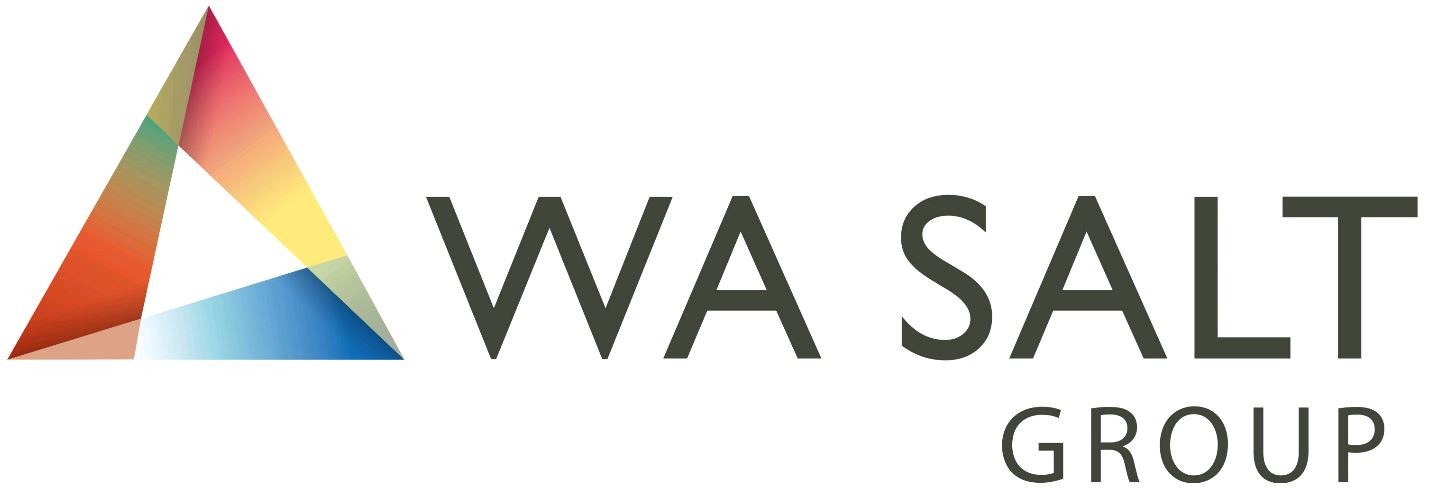 SAFETY DATA SHEET Group 11.  IDENTIFICATION OF THE MATERIAL & COMPANYProduct:	Graded salt: Aussie/Natural Lake Salt, Bubble Salt, Butchers Salt, Coarse Salt, Crude Salt, Low Sodium Salt, Fine/Flossy Salt, Flossy Salt, Iodised Flossy Salt, Iodised Fine Salt, Iodised Table Salt, Less Powder Salt, Scrub Salt, Superfine (Fine) Salt, Swimming Pool Salt, Premium Pool Salt, Pure Fine Salt, Petroleum Salt, Table Salt, Water Softener Salt and Dishwasher Salt.  Synonyms: 	Salt, Solar Salt, Rock Salt, Halite, Table SaltUse:	Used as food flavouring, food preservative, in fabric dye industry, to cure hides and skins, glazing pottery, chemical manufacture, soaps and metal recyclingSupplier:	WA Salt Group, 187 Cockburn Road, North Coogee   WA  6163Telephone:	+61 (8) 9431 9431     EMERGENCY TELEPHONE NUMBER     +61 (8) 9431 94312.  HAZARDS IDENTIFICATIONNOT CLASSED AS HAZARDOUS ACCORDING TO GHS CRITERIARisk Phrases:	None allocated Safety Phrases:	None allocated 3.  COMPOSITION OF THE MATERIALChemical Name:	Sodium chloride (NaCl)CAS #:		7647-14-5Concentration:	> 95%4. FIRST AID MEASURESInhalation: 	Remove to fresh air. Get medical attention for any breathing difficulty. Ingestion: 	Give several glasses of water to drink to dilute. If large amounts were swallowed, get medical advice. Skin Contact: Remove any contaminated clothing. Wash skin with soap and water for at least 15 minutes. Get medical attention if irritation develops or persists. Eye Contact: Wash thoroughly with running water. Get medical advice if irritation develops. High water intake facilitates urinary excretion and relief of temporary symptoms5.  FIRE FIGHTING MEASURESHAZCHEM CODE: NONE ALLOCATEDThis material is non combustible.  Flames on or in the vicinity of this material can be extinguished using conventional fire fighting agents and procedures. However, when heated to decomposition, it emits toxic chloride and sodium oxide fumes.6.  ACCIDENTAL RELEASE MEASURESRecover product where practical.  Sweep up remnants and dispose of in a sealed container in licenced waste.  Flush the area to dissolve in sufficient amounts of water to meet existing water quality standards.7.  HANDLING & STORAGEStore under cover at relative humidities below 75% to retard caking.  Cycling salt through the 75% relative humidity zone will rapidly increase the onset of caking.  In transit, cover to prevent rain and physical damage.8.  EXPOSURE CONTROLS/ PERSONAL PROTECTIONAdequate ventilation is recommended.  Under normal circumstances protective wear is not required, however under very dusty conditions a dust mask is recommended.  Gloves, goggles etc. may be used for comfort.9.  PHYSICAL & CHEMICAL PROPERTIESAppearance:		Translucent to white crystals, granules or powderCrystal Shape:  	Cubic/pyramidal in shapeMolecular weight:  	58.448Properties of NaCl: 	The composition by weight is 39.3% sodium & 60.7% chlorideDensity: 		1.2 gm/ccPh: 			is in the range of 7.0 to 7.8Melting Point:  	801 degrees CBoiling Point:  	1413 degrees C at 101.3 kPaVapour Pressure:  	1mm Hg at 865 degrees CFlashpoint: 		Not applicableFlammability Limits: Not applicableSolubility in Water: 	35.7 gm/100 ml at 0 degrees C,                                                                                         			39.12 gm/100 ml at 100 degrees C10.  STABILITY & REACTIVITYChemical Stability:  		StableConditions to Avoid:  	NoneIncompatible materials:  	Bromium Triflouride, Lithium, strong acidsHazardous Reactions:  	Reacts violently with Bromium Trifluoride and Lithium11.  TOXICOLOGICAL INFORMATIONSalt has not been classed as hazardous according to GHS criteria.  Some health effects can be:Ingestion:	After excessive ingestion salt may cause oedema or elevated blood pressure and may cause vomiting. Salt is a stomach irritantEye Contact: Salt is an irritant and may abrade and cause an inflammation of the eyeSkin Contact:	May be an irritant to some sensitive persons, or when applied to open cuts and abrasionsInhaled:	Irritant to mucous membranes12.  ECOLOGICAL INFORMATIONEnsure appropriate measures are taken to prevent excess material entering the Environment.13.  DISPOSAL CONSIDERATIONSClean material can be re used.  Dispose of waste material only in accordance with the applicable federal, state and local laws and regulations.14.  TRANSPORT INFORMATIONNOT CLASSIFIED AS A DANGEROUS GOOD BY THE CRITERIA OF THE ADG CODEUN Number:			None allocatedHazchem Code:  		None allocatedDangerous Goods Class:  	None allocatedSubsidiary Risk:  		None Allocated15. REGULATORY INFORMATION	-	Not Applicable16.  OTHER INFORMATIONThe data of this material safety data sheet are current at the time of issue and relate only to the materials and not to its use in combination with any other material or in any process.  WA Salt Group disclaim responsibility for damages resulting from the use of or reliance upon the data of this material safety data sheet. No expressed or implied warranties are given other than those implied by Commonwealth, State or Territory legislation.